		UNIVERSIDAD NACIONAL 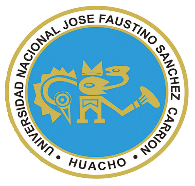 “JOSÉ FAUSTINO SÁNCHEZ CARRIÓN”VICERRECTORADO ACADÉMICOFACULTAD DE INGENIERÍA INDUSTRIAL, SISTEMAS E INFORMÁTICAESCUELA PROFESIONAL DE INGENIERÍA ELECTRÓNICADATOS GENERALESSUMILLA El curso es de naturaleza formativa y de carácter instrumental pues pretende contribuir a la formación de la conciencia moral del estudiante, a través del conocimiento de los fenómenos ético-morales en sus interrelaciones con el medio natural y humano  La asignatura permite al estudiante alcanzar y reflexionar sobre los principios y valores que orientan los actos humanos, de modo que puedan reconocer y valorar a sí mismos y asumir una conducta de vida que responda a la convivencia humana en su desempeño personal y profesional	En la Experiencia curricular se desarrollarán los siguientes contenidos: La ética y moral. Ética profesionalCultura empresarial. Toma de decisionesLa ética empresarial y la responsabilidad socialAnálisis ambiental y los ecosistemas.COMPETENCIA.- Analiza los principales problemas generado por las relaciones humanas y que la ética es una reflexión sobre los valores y resuelve situaciones éticos, morales y sociales, aplicando códigos de ética y modela  una cultura de conservación y preservación del medio ambiente y uso racional de los recursos de la biodiversidad, asumiendo compromiso y responsabilidad en la producción de bienes y servicios.CAPACIDADES AL FINALIZAR EL CURSOINDICADORES DE CAPACIDADES AL FINALIZAR EL CURSO	.DESARROLLO DE LAS UNIDADES DIDÁCTICAS:MATERIALES EDUCATIVOS Y OTROS RECURSOS DIDÁCTICOSSe utilizarán todos los materiales y recursos requeridos de acuerdo a la naturaleza de los temas programados. Básicamente serán:MEDIOS Y PLATAFORMAS VIRTUALESCasos prácticosPizarra interactivaGoogle MeetRepositorios de datosMEDIOS INFORMATICOS:ComputadoraTabletCelularesInternet.EVALUACIÓN:La Evaluación es inherente al proceso de enseñanza aprendizaje y será continua y permanente. Los criterios de evaluación son de conocimiento, de desempeño y de producto.Evidencias de Conocimiento.La Evaluación será a través de pruebas escritas y orales para el análisis y autoevaluación. En cuanto al primer caso, medir la competencia a nivel interpretativo, argumentativo y propositivo, para ello debemos ver como identifica (describe, ejemplifica, relaciona, reconoce, explica, etc.); y la forma en que argumenta (plantea una afirmación, describe las refutaciones en contra de dicha afirmación, expone sus argumentos contra las refutaciones y llega a conclusiones) y la forma en que propone a través de establecer estrategias, valoraciones, generalizaciones, formulación de hipótesis, respuesta a situaciones, etc.En cuanto a la autoevaluación permite que el estudiante reconozca sus debilidades y fortalezas para corregir o mejorar.Las evaluaciones de este nivel serán de respuestas simples y otras con preguntas abiertas para su argumentación.Evidencia de Desempeño.Esta evidencia pone en acción recursos cognitivos, recursos procedimentales y recursos afectivos; todo ello en una integración que evidencia un saber hacer reflexivo; en tanto, se puede verbalizar lo que se hace, fundamentar teóricamente la práctica y evidenciar un pensamiento estratégico, dado en la observación en torno a cómo se actúa en situaciones impredecibles.La evaluación de desempeño se evalúa ponderando como el estudiante se hace investigador aplicando los procedimientos y técnicas en el desarrollo de las clases a través de su asistencia y participación asertiva.Evidencia de Producto.Están implicadas en las finalidades de la competencia, por tanto, no es simplemente la entrega del producto, sino que tiene que ver con el campo de acción y los requerimientos del contexto de aplicación.La evaluación de producto de evidencia en la entrega oportuna de sus trabajos parciales y el trabajo final.Además, se tendrá en cuenta la asistencia como componente del desempeño, el 30% de inasistencia inhabilita el derecho a la evaluación.Siendo el promedio final (PF), el promedio simple de los promedios ponderados de cada módulo (PM1, PM2, PM3, PM4) BIBLIOGRAFÍAFuentes DocumentalesDocumentalesDeclaración Universal de los Derechos Humanos (1948)Convenio para la protección de los Derechos Humanos y la Dignidad del Ser Humano con respecto a las aplicaciones de la Biología y la Medicina (Convenio sobre Derechos Humanos y Biomedicina o("Convención de Asturias de Bioética"), Consejo de Europa (1997)AudiovisualesVideosVideos conferenciasDiscursos EntrevistasFuentes BibliográficasUNIDAD DIDACTICA I: La ética y moral. Ética profesionalAUGUSTO HORTAL, Ética, (Madrid: UPCO, 2004). ASFAHL, C. (2000).M. VIDAL, Moral Social, (Madrid: PS, 1995, octava edición), pp. 725 –745.AUGUSTO HORTAL, Ética General de las profesiones, 2° Edición, Desclee de Brouwer, Bilbao, 2003FABELO, JOSÉ. (2003). Los valores y sus desafíos actuales. Editorial José Martí. La HabanaDESCLEE DE BROWER Ética General de las Profesiones BilbaoFELIPE PORTOCARRERO S EL PACTO INFAMEESTUDIOS SOBRE LA CORRUPCIÓN EN EL PERÚ 1ª edición: marzo 2005, UPCP noviembre 2005.Peru.UNIDAD DIDACTICA II: Cultura empresarial y Toma de decisiones7. 	ULRICH. (2007). Valor y valores: ética para los directivos. España: Ediciones Deusto.8. 	RICHARD B. BRANDT. Teoría Ética. Alianza Universidad Textos. Madrid, 20049. 	RÁFOLS, CARLOS. "Ética en las empresas o empresas éticas?" Avanzando en una implantación contradictoria Barcelona, 2002.—63p10. SAMPER, IRENE. La ética en la empresa: depende de mí. Barcelona, 2002. 66pUNIDAD DIDACTICA III: La ética empresarial y la responsabilidad social.RAMOS SERPA, Gerardo: Acerca de la formación humanística del profesional universitario. Revista Cubana Educación Superior (la Habana); (3):45 - 51, 1998.ARSPERGER CH. y Van Paris, Ph. 2002 ética Económica y Social: Teorías de la Sociedad Justa, Barcelona. Cortina, Adela 1994 Ética de la Empresa. Madrid. Trotta.Universitario. Revista Cubana Educación Superior (la Habana); (3):45 - 51, 1998UNIDAD DIDACTICA IV: Análisis ambiental y los ecosistemas.CARAVEDO, BALTAZAR, (2002), “Cambio de Sentido, una perspectiva para el Desarrollo Sostenible”, Universidad del Pacífico y LIDES, Lima, PerúGUÉDEZ, VÍCTOR (2003) “Aprender a emprender. De la gerencia del conocimiento a la ética   de la sabiduría” Editorial Planeta (Venezuela)COLINVAUX, P. (2002). Introducción a la Ecología ( ed.).México: LimusaMiller, T. (2002). Ciencia ambiental preservemos la tierra (5ta ed.). México: Internacional Thompson Editores S. AFuentes ElectrónicasREFERENCIAS WEB: Ética, moral y derecho [en línea] disponible en:www.fgbueno.es/med/dig/gb96sv1.pdf.Ética y valores profesionales [en Línea]disponible en:www.redalyc.org/pdf/340/34004907.pdf.La ética profesional. Universidad de Columbia. Paraguay. Noviembre del 2017: https://www.columbia.edu.py/institucional/investigacion/articulos-de-revision/869-la-etica-profesional¿Qué entendemos por responsabilidad social y ética en la profesión de ingeniero? Pontificia Universidad Católica Argentina. Año 2007. http://bibliotecadigital.uca.edu.ar/repositorio/contribuciones/que-entendemos-responsabilidad-social-etica.pdfÉtica y Moral. Universidad Popular Autónoma de Veracruz. https://dialnet.unirioja.es/descarga/articulo/4192166.pdfHuacho, 08 de junio del 2020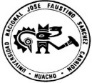 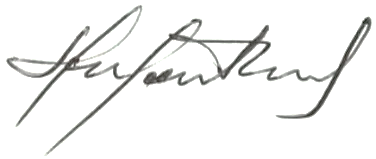 Línea de CarreraFormación GeneralSemestre Académico2020-ICódigo del CursoP09-457Créditos03Horas Semanales Hrs. Totales: __4___        Teóricas ___4__   Practicas ____-___CicloVIIISecciónAApellidos y Nombres del DocenteINFANTE MARCHAN HUGOCorreo Institucionalhinfante@unjfsc.edu.peN° De Celular966 370 663CAPACIDAD DE LA UNIDAD DIDÁCTICANOMBRE DE LA UNIDAD DIDÁCTICASEMANASUNIDAD I- Define y distingue la ética, los valores morales de los no morales y aplica estos conceptos en el análisis de entidades sociales como la familia, la educación y otros.- Conoce los conceptos básicos de la deontología, y participa en la construcción de un código deontológico de su profesión.- Ser consiente que como buen profesional debe tomar muchas decisiones todos los días. Algunas de ellas son decisiones de rutina o intrascendentes mientras que otras tienen una repercusión drástica en las operaciones de la organización1.  La ética y moral. Ética Profesional.1, 2, 3, 4UNIDADII- Conoce las reglas escritas: códigos de comportamiento, conductas, normas, leyes, protocolos, procedimientos y políticas establecidas de antemano en los documentos que rigen las dinámicas de las empresas. Además conoce las reglas no escritas: hábitos, percepciones, sentimientos, actitudes, creencias, tradiciones, formas de interacción y de comportamiento, entre otros.- Conoce la aplicación de las técnicas de la toma de decisiones.2.  Cultura empresarial y     toma de decisiones5,6,7,8UNIDADIII- Ser consciente de que en  las organizaciones, la ética tiene que ver  con los valores que son reflejados en la cultura empresarial como normas y principios, y que tienen como fin alcanzar una mayor armonía con la sociedad para permitir una mejor adaptación a todos los entornos en pro de respetar los derechos de la sociedad y los valores que ésta comparte.- Formula criterios para la elaboración de planes y programas de RS empresarial alineados con la misión de las empresas.3.  La ética empresarial y la responsabilidad social.9, 10, 11 ,12UNIDADIV- Analiza y diagnóstica la situación del medio ambiente de la región, inmerso en el contexto nacional.- Conoce a ecología como mega ciencia ambiental.- Analiza los Impactos de la actividad humana en el    ambiente.- Conoce la planificación y gestión ambiental sustentable.4. Análisis ambiental y los ecosistemas13, 14, 15, 16N°INDICADORES DE CAPACIDAD AL FINALIZAR EL CURSO1Interpreta el significado de la ética y la moral.2Analiza los códigos de la deontología profesional3Aplica de manera correcta los fundamentos de la ética y la moral en la toma de decisiones.4Construye y Opera procedimientos concordantes a la ética y la moral.5Resuelve problemas relacionados ética empresarial.6Emplea los fundamentos de la ética empresarial en la eventual solución de problemas inherentes7Identifica las reglas establecidas en las empresas.8Idea las diversas  aplicaciones de la cultura empresarial9Determina e infiere los fundamentos de la ética y la moral en la economía, la política10Identifica y orienta esfuerzos a la solución de problemas de la responsabilidad social mediante criterios éticos y morales.11Resuelve problemas relacionados ética empresarial12Distingue los conceptos relativos a la responsabilidad social y empresarial.13Diseña y modela los problemas morales contemporáneos, como la contaminación ambiental14Implanta normas de ética y responsabilidad y cumplimiento para mantener saludable el ambiente.15Discute la implicancia de la ética en la conservación del medio ambiente16Resuelve  problemas de ética y responsabilidad trascendentes del daño al  ecosistema.UNIDAD DIDÁCTICA I: La ética y moral. Ética Profesional.CAPACIDAD DE LA UNIDAD DIDÁCTICA I :  Define y distingue la ética, los valores morales de los no morales y aplica estos conceptos en el análisis de entidades sociales como la familia, la educación y Conoce los conceptos básicos de la deontología, y es consiente como buen profesional que debe tomar muchas decisiones todos los días. Algunas de ellas son decisiones de rutina o intrascendentes mientras que otras tienen una repercusión drástica en las operaciones de la organización.CAPACIDAD DE LA UNIDAD DIDÁCTICA I :  Define y distingue la ética, los valores morales de los no morales y aplica estos conceptos en el análisis de entidades sociales como la familia, la educación y Conoce los conceptos básicos de la deontología, y es consiente como buen profesional que debe tomar muchas decisiones todos los días. Algunas de ellas son decisiones de rutina o intrascendentes mientras que otras tienen una repercusión drástica en las operaciones de la organización.CAPACIDAD DE LA UNIDAD DIDÁCTICA I :  Define y distingue la ética, los valores morales de los no morales y aplica estos conceptos en el análisis de entidades sociales como la familia, la educación y Conoce los conceptos básicos de la deontología, y es consiente como buen profesional que debe tomar muchas decisiones todos los días. Algunas de ellas son decisiones de rutina o intrascendentes mientras que otras tienen una repercusión drástica en las operaciones de la organización.CAPACIDAD DE LA UNIDAD DIDÁCTICA I :  Define y distingue la ética, los valores morales de los no morales y aplica estos conceptos en el análisis de entidades sociales como la familia, la educación y Conoce los conceptos básicos de la deontología, y es consiente como buen profesional que debe tomar muchas decisiones todos los días. Algunas de ellas son decisiones de rutina o intrascendentes mientras que otras tienen una repercusión drástica en las operaciones de la organización.CAPACIDAD DE LA UNIDAD DIDÁCTICA I :  Define y distingue la ética, los valores morales de los no morales y aplica estos conceptos en el análisis de entidades sociales como la familia, la educación y Conoce los conceptos básicos de la deontología, y es consiente como buen profesional que debe tomar muchas decisiones todos los días. Algunas de ellas son decisiones de rutina o intrascendentes mientras que otras tienen una repercusión drástica en las operaciones de la organización.CAPACIDAD DE LA UNIDAD DIDÁCTICA I :  Define y distingue la ética, los valores morales de los no morales y aplica estos conceptos en el análisis de entidades sociales como la familia, la educación y Conoce los conceptos básicos de la deontología, y es consiente como buen profesional que debe tomar muchas decisiones todos los días. Algunas de ellas son decisiones de rutina o intrascendentes mientras que otras tienen una repercusión drástica en las operaciones de la organización.CAPACIDAD DE LA UNIDAD DIDÁCTICA I :  Define y distingue la ética, los valores morales de los no morales y aplica estos conceptos en el análisis de entidades sociales como la familia, la educación y Conoce los conceptos básicos de la deontología, y es consiente como buen profesional que debe tomar muchas decisiones todos los días. Algunas de ellas son decisiones de rutina o intrascendentes mientras que otras tienen una repercusión drástica en las operaciones de la organización.CAPACIDAD DE LA UNIDAD DIDÁCTICA I :  Define y distingue la ética, los valores morales de los no morales y aplica estos conceptos en el análisis de entidades sociales como la familia, la educación y Conoce los conceptos básicos de la deontología, y es consiente como buen profesional que debe tomar muchas decisiones todos los días. Algunas de ellas son decisiones de rutina o intrascendentes mientras que otras tienen una repercusión drástica en las operaciones de la organización.CAPACIDAD DE LA UNIDAD DIDÁCTICA I :  Define y distingue la ética, los valores morales de los no morales y aplica estos conceptos en el análisis de entidades sociales como la familia, la educación y Conoce los conceptos básicos de la deontología, y es consiente como buen profesional que debe tomar muchas decisiones todos los días. Algunas de ellas son decisiones de rutina o intrascendentes mientras que otras tienen una repercusión drástica en las operaciones de la organización.UNIDAD DIDÁCTICA I: La ética y moral. Ética Profesional.UNIDAD DIDÁCTICA I: La ética y moral. Ética Profesional.SEMANACONTENIDOS CONTENIDOS CONTENIDOS CONTENIDOS ESTRATEGIA DIDÁCTICAESTRATEGIA DIDÁCTICAINDICADORES DE LOGRO DE LA CAPACIDAD UNIDAD DIDÁCTICA I: La ética y moral. Ética Profesional.SEMANACONCEPTUALPROCEDIMENTALPROCEDIMENTALACTITUDINALESTRATEGIA DIDÁCTICAESTRATEGIA DIDÁCTICAINDICADORES DE LOGRO DE LA CAPACIDAD UNIDAD DIDÁCTICA I: La ética y moral. Ética Profesional.11. Introducción a la ética y los  Valores morales.1: Explica la importancia de la ética en la  práctica cotidiana en el hogar, en el trabajo y en la sociedad.1: Explica la importancia de la ética en la  práctica cotidiana en el hogar, en el trabajo y en la sociedad.Justifica la importancia  de la ética en todo momento.Expositiva (Docente/Alumno)Uso del Google MeetDebate dirigido (Discusiones)Foros, ChatLecturasUso de repositorios digitalesLluvia de ideas (Saberes previos)Foros, ChatExpositiva (Docente/Alumno)Uso del Google MeetDebate dirigido (Discusiones)Foros, ChatLecturasUso de repositorios digitalesLluvia de ideas (Saberes previos)Foros, Chat* Interpreta el significado de la ética y la moral.UNIDAD DIDÁCTICA I: La ética y moral. Ética Profesional.22. La deontología profesional 2: Explica  los principios que deben practicar los profesionales en su desempeño.2: Explica  los principios que deben practicar los profesionales en su desempeño.Propone los beneficios de la práctica de la deontología.Expositiva (Docente/Alumno)Uso del Google MeetDebate dirigido (Discusiones)Foros, ChatLecturasUso de repositorios digitalesLluvia de ideas (Saberes previos)Foros, ChatExpositiva (Docente/Alumno)Uso del Google MeetDebate dirigido (Discusiones)Foros, ChatLecturasUso de repositorios digitalesLluvia de ideas (Saberes previos)Foros, Chat* Analiza los códigos de la deontología profesionalUNIDAD DIDÁCTICA I: La ética y moral. Ética Profesional.33. Decisiones Profesionales3: Discute las necesidades de decisiones profesionales.3: Discute las necesidades de decisiones profesionales.Usa las normas y los deberes  exigiblesExpositiva (Docente/Alumno)Uso del Google MeetDebate dirigido (Discusiones)Foros, ChatLecturasUso de repositorios digitalesLluvia de ideas (Saberes previos)Foros, ChatExpositiva (Docente/Alumno)Uso del Google MeetDebate dirigido (Discusiones)Foros, ChatLecturasUso de repositorios digitalesLluvia de ideas (Saberes previos)Foros, Chat* Aplica de manera correcta los fundamentos de la ética y la moral en la toma de decisiones.UNIDAD DIDÁCTICA I: La ética y moral. Ética Profesional.44. Las decisiones organizacionales.Evaluación  I4: Ejecuta   las decisiones  seleccionadas.4: Ejecuta   las decisiones  seleccionadas.Propone la técnica más adecuada.Expositiva (Docente/Alumno)Uso del Google MeetDebate dirigido (Discusiones)Foros, ChatLecturasUso de repositorios digitalesLluvia de ideas (Saberes previos)Foros, ChatExpositiva (Docente/Alumno)Uso del Google MeetDebate dirigido (Discusiones)Foros, ChatLecturasUso de repositorios digitalesLluvia de ideas (Saberes previos)Foros, Chat*Construye y Opera procedimientos concordantes a la ética y la moral.EVALUACIÓN DE LA UNIDAD DIDÁCTICAEVALUACIÓN DE LA UNIDAD DIDÁCTICAEVALUACIÓN DE LA UNIDAD DIDÁCTICAEVALUACIÓN DE LA UNIDAD DIDÁCTICAEVALUACIÓN DE LA UNIDAD DIDÁCTICAEVALUACIÓN DE LA UNIDAD DIDÁCTICAEVALUACIÓN DE LA UNIDAD DIDÁCTICAEVALUACIÓN DE LA UNIDAD DIDÁCTICAEVIDENCIA DE CONOCIMIENTOSEVIDENCIA DE CONOCIMIENTOSEVIDENCIA DE PRODUCTOEVIDENCIA DE PRODUCTOEVIDENCIA DE PRODUCTOEVIDENCIA DE DESEMPEÑOEVIDENCIA DE DESEMPEÑOEVIDENCIA DE DESEMPEÑOProposición de Casos estudios, según  los temas desarrollados.Cuestionarios no presencial, mínimo 10  preguntas  que evaluarán el conocimiento del contenido de la unidad.Proposición de Casos estudios, según  los temas desarrollados.Cuestionarios no presencial, mínimo 10  preguntas  que evaluarán el conocimiento del contenido de la unidad.Presentarán Trabajos de casos propuestos individuales y/o grupalesSoluciones prácticas   a ejercicios y caso estudios propuestos en clase virtualPresentarán Trabajos de casos propuestos individuales y/o grupalesSoluciones prácticas   a ejercicios y caso estudios propuestos en clase virtualPresentarán Trabajos de casos propuestos individuales y/o grupalesSoluciones prácticas   a ejercicios y caso estudios propuestos en clase virtualComportamiento e intervención(es) precisas en clase virtual, foros y chat, evidenciando conocimiento, razonamiento crítico y juicio de valor.Comportamiento e intervención(es) precisas en clase virtual, foros y chat, evidenciando conocimiento, razonamiento crítico y juicio de valor.Comportamiento e intervención(es) precisas en clase virtual, foros y chat, evidenciando conocimiento, razonamiento crítico y juicio de valor.           Unidad Didáctica II: .Cultura empresarial y Toma de decisiones. CAPACIDAD  DE LA UNIDAD DIDÁCTICA II: Conoce las reglas escritas: códigos de comportamiento, conductas, normas, leyes, protocolos, procedimientos y políticas establecidas de antemano en los documentos que rigen las dinámicas de las empresas y las reglas no escritas: hábitos, percepciones, sentimientos, actitudes, creencias, tradiciones, formas de interacción y de comportamiento, entre otros. Conoce la aplicación de las técnicas de la toma de decisiones.CAPACIDAD  DE LA UNIDAD DIDÁCTICA II: Conoce las reglas escritas: códigos de comportamiento, conductas, normas, leyes, protocolos, procedimientos y políticas establecidas de antemano en los documentos que rigen las dinámicas de las empresas y las reglas no escritas: hábitos, percepciones, sentimientos, actitudes, creencias, tradiciones, formas de interacción y de comportamiento, entre otros. Conoce la aplicación de las técnicas de la toma de decisiones.CAPACIDAD  DE LA UNIDAD DIDÁCTICA II: Conoce las reglas escritas: códigos de comportamiento, conductas, normas, leyes, protocolos, procedimientos y políticas establecidas de antemano en los documentos que rigen las dinámicas de las empresas y las reglas no escritas: hábitos, percepciones, sentimientos, actitudes, creencias, tradiciones, formas de interacción y de comportamiento, entre otros. Conoce la aplicación de las técnicas de la toma de decisiones.CAPACIDAD  DE LA UNIDAD DIDÁCTICA II: Conoce las reglas escritas: códigos de comportamiento, conductas, normas, leyes, protocolos, procedimientos y políticas establecidas de antemano en los documentos que rigen las dinámicas de las empresas y las reglas no escritas: hábitos, percepciones, sentimientos, actitudes, creencias, tradiciones, formas de interacción y de comportamiento, entre otros. Conoce la aplicación de las técnicas de la toma de decisiones.CAPACIDAD  DE LA UNIDAD DIDÁCTICA II: Conoce las reglas escritas: códigos de comportamiento, conductas, normas, leyes, protocolos, procedimientos y políticas establecidas de antemano en los documentos que rigen las dinámicas de las empresas y las reglas no escritas: hábitos, percepciones, sentimientos, actitudes, creencias, tradiciones, formas de interacción y de comportamiento, entre otros. Conoce la aplicación de las técnicas de la toma de decisiones.CAPACIDAD  DE LA UNIDAD DIDÁCTICA II: Conoce las reglas escritas: códigos de comportamiento, conductas, normas, leyes, protocolos, procedimientos y políticas establecidas de antemano en los documentos que rigen las dinámicas de las empresas y las reglas no escritas: hábitos, percepciones, sentimientos, actitudes, creencias, tradiciones, formas de interacción y de comportamiento, entre otros. Conoce la aplicación de las técnicas de la toma de decisiones.CAPACIDAD  DE LA UNIDAD DIDÁCTICA II: Conoce las reglas escritas: códigos de comportamiento, conductas, normas, leyes, protocolos, procedimientos y políticas establecidas de antemano en los documentos que rigen las dinámicas de las empresas y las reglas no escritas: hábitos, percepciones, sentimientos, actitudes, creencias, tradiciones, formas de interacción y de comportamiento, entre otros. Conoce la aplicación de las técnicas de la toma de decisiones.CAPACIDAD  DE LA UNIDAD DIDÁCTICA II: Conoce las reglas escritas: códigos de comportamiento, conductas, normas, leyes, protocolos, procedimientos y políticas establecidas de antemano en los documentos que rigen las dinámicas de las empresas y las reglas no escritas: hábitos, percepciones, sentimientos, actitudes, creencias, tradiciones, formas de interacción y de comportamiento, entre otros. Conoce la aplicación de las técnicas de la toma de decisiones.           Unidad Didáctica II: .Cultura empresarial y Toma de decisiones.            Unidad Didáctica II: .Cultura empresarial y Toma de decisiones. SEMANACONTENIDOS CONTENIDOS CONTENIDOS CONTENIDOS ESTRATEGIA DIDÁCTICAESTRATEGIA DIDÁCTICAINDICADORES DE LOGRO DE LA CAPACIDAD            Unidad Didáctica II: .Cultura empresarial y Toma de decisiones. SEMANACONCEPTUALPROCEDIMENTALACTITUDINALACTITUDINALESTRATEGIA DIDÁCTICAESTRATEGIA DIDÁCTICAINDICADORES DE LOGRO DE LA CAPACIDAD            Unidad Didáctica II: .Cultura empresarial y Toma de decisiones. 51. Reglas escritas: códigos de comportamiento, conductas, normas, leyes.1. Explica y define los comportamientos y conductas de las personas.Establece los conceptos del comportamiento.Establece los conceptos del comportamiento.Expositiva (Docente/Alumno)Uso del Google MeetDebate dirigido (Discusiones)Foros, ChatLecturasUso de repositorios digitalesLluvia de ideas (Saberes previos)Foros, ChatExpositiva (Docente/Alumno)Uso del Google MeetDebate dirigido (Discusiones)Foros, ChatLecturasUso de repositorios digitalesLluvia de ideas (Saberes previos)Foros, ChatResuelve problemas relacionados ética empresarial.           Unidad Didáctica II: .Cultura empresarial y Toma de decisiones. 62. Protocolos, procedimientos y políticas establecidas en la empresa.2.Identifica los procedimientos y política que asumen las empresas.Establece los protocolos y políticas organizacionales.Establece los protocolos y políticas organizacionales.Expositiva (Docente/Alumno)Uso del Google MeetDebate dirigido (Discusiones)Foros, ChatLecturasUso de repositorios digitalesLluvia de ideas (Saberes previos)Foros, ChatExpositiva (Docente/Alumno)Uso del Google MeetDebate dirigido (Discusiones)Foros, ChatLecturasUso de repositorios digitalesLluvia de ideas (Saberes previos)Foros, ChatEmplea los fundamentos de la ética empresarial en la eventual solución de problemas inherentes.           Unidad Didáctica II: .Cultura empresarial y Toma de decisiones. 73. Reglas no escritas: hábitos, percepciones, sentimientos. 3. Explica las reglas no escritas en la empresa.Discute las reglas no escritas en las organizaciones. Discute las reglas no escritas en las organizaciones. Expositiva (Docente/Alumno)Uso del Google MeetDebate dirigido (Discusiones)Foros, ChatLecturasUso de repositorios digitalesLluvia de ideas (Saberes previos)Foros, ChatExpositiva (Docente/Alumno)Uso del Google MeetDebate dirigido (Discusiones)Foros, ChatLecturasUso de repositorios digitalesLluvia de ideas (Saberes previos)Foros, ChatIdentifica las reglas establecidas en las empresas..           Unidad Didáctica II: .Cultura empresarial y Toma de decisiones. 84.Actitudes, creencias, tradiciones, formas de interacción y comportamiento.- Evaluación  II4: Juzga las actitudes de los miembros de las empresas.Aprecia las actitudes de los integrantes que se dan en las empresas.Aprecia las actitudes de los integrantes que se dan en las empresas.Expositiva (Docente/Alumno)Uso del Google MeetDebate dirigido (Discusiones)Foros, ChatLecturasUso de repositorios digitalesLluvia de ideas (Saberes previos)Foros, ChatExpositiva (Docente/Alumno)Uso del Google MeetDebate dirigido (Discusiones)Foros, ChatLecturasUso de repositorios digitalesLluvia de ideas (Saberes previos)Foros, ChatIdea las diversas aplicaciones de la cultura empresarial.           Unidad Didáctica II: .Cultura empresarial y Toma de decisiones. EVALUACIÓN DE LA UNIDAD DIDÁCTICAEVALUACIÓN DE LA UNIDAD DIDÁCTICAEVALUACIÓN DE LA UNIDAD DIDÁCTICAEVALUACIÓN DE LA UNIDAD DIDÁCTICAEVALUACIÓN DE LA UNIDAD DIDÁCTICAEVALUACIÓN DE LA UNIDAD DIDÁCTICAEVALUACIÓN DE LA UNIDAD DIDÁCTICA           Unidad Didáctica II: .Cultura empresarial y Toma de decisiones. EVIDENCIA DE CONOCIMIENTOSEVIDENCIA DE CONOCIMIENTOSEVIDENCIA DE CONOCIMIENTOSEVIDENCIA DE PRODUCTOEVIDENCIA DE PRODUCTOEVIDENCIA DE DESEMPEÑOEVIDENCIA DE DESEMPEÑO           Unidad Didáctica II: .Cultura empresarial y Toma de decisiones. Proposición de Casos estudios, según los temas desarrollados.Cuestionarios no presencial, mínimo 10 preguntas  que evaluarán el conocimiento del contenido de la unidad.Proposición de Casos estudios, según los temas desarrollados.Cuestionarios no presencial, mínimo 10 preguntas  que evaluarán el conocimiento del contenido de la unidad.Proposición de Casos estudios, según los temas desarrollados.Cuestionarios no presencial, mínimo 10 preguntas  que evaluarán el conocimiento del contenido de la unidad.Presentarán Trabajos de casos propuestos individuales y/o grupalesSoluciones prácticas   a ejercicios y caso estudios propuestos en clase virtualPresentarán Trabajos de casos propuestos individuales y/o grupalesSoluciones prácticas   a ejercicios y caso estudios propuestos en clase virtualComportamiento e intervención(es) precisas en clase virtual, foros y chat, evidenciando conocimiento, razonamiento crítico y juicio de valor.Comportamiento e intervención(es) precisas en clase virtual, foros y chat, evidenciando conocimiento, razonamiento crítico y juicio de valor.Unidad Didactica III : La ética empresarial y la responsabilidad social.CAPACIDAD  DE LA UNIDAD DIDÁCTICA III: - Ser consciente de que en  las organizaciones, la ética tiene que ver  con los valores que son reflejados en la cultura empresarial como normas y principios, y que tienen como fin alcanzar una mayor armonía con la sociedad para permitir una mejor adaptación a todos los entornos en pro de respetar los derechos de la sociedad y los valores que ésta comparte y Formula criterios para la elaboración de planes y programas de responsabilidad social empresarial alineados con la misión de las empresas.CAPACIDAD  DE LA UNIDAD DIDÁCTICA III: - Ser consciente de que en  las organizaciones, la ética tiene que ver  con los valores que son reflejados en la cultura empresarial como normas y principios, y que tienen como fin alcanzar una mayor armonía con la sociedad para permitir una mejor adaptación a todos los entornos en pro de respetar los derechos de la sociedad y los valores que ésta comparte y Formula criterios para la elaboración de planes y programas de responsabilidad social empresarial alineados con la misión de las empresas.CAPACIDAD  DE LA UNIDAD DIDÁCTICA III: - Ser consciente de que en  las organizaciones, la ética tiene que ver  con los valores que son reflejados en la cultura empresarial como normas y principios, y que tienen como fin alcanzar una mayor armonía con la sociedad para permitir una mejor adaptación a todos los entornos en pro de respetar los derechos de la sociedad y los valores que ésta comparte y Formula criterios para la elaboración de planes y programas de responsabilidad social empresarial alineados con la misión de las empresas.CAPACIDAD  DE LA UNIDAD DIDÁCTICA III: - Ser consciente de que en  las organizaciones, la ética tiene que ver  con los valores que son reflejados en la cultura empresarial como normas y principios, y que tienen como fin alcanzar una mayor armonía con la sociedad para permitir una mejor adaptación a todos los entornos en pro de respetar los derechos de la sociedad y los valores que ésta comparte y Formula criterios para la elaboración de planes y programas de responsabilidad social empresarial alineados con la misión de las empresas.CAPACIDAD  DE LA UNIDAD DIDÁCTICA III: - Ser consciente de que en  las organizaciones, la ética tiene que ver  con los valores que son reflejados en la cultura empresarial como normas y principios, y que tienen como fin alcanzar una mayor armonía con la sociedad para permitir una mejor adaptación a todos los entornos en pro de respetar los derechos de la sociedad y los valores que ésta comparte y Formula criterios para la elaboración de planes y programas de responsabilidad social empresarial alineados con la misión de las empresas.CAPACIDAD  DE LA UNIDAD DIDÁCTICA III: - Ser consciente de que en  las organizaciones, la ética tiene que ver  con los valores que son reflejados en la cultura empresarial como normas y principios, y que tienen como fin alcanzar una mayor armonía con la sociedad para permitir una mejor adaptación a todos los entornos en pro de respetar los derechos de la sociedad y los valores que ésta comparte y Formula criterios para la elaboración de planes y programas de responsabilidad social empresarial alineados con la misión de las empresas.CAPACIDAD  DE LA UNIDAD DIDÁCTICA III: - Ser consciente de que en  las organizaciones, la ética tiene que ver  con los valores que son reflejados en la cultura empresarial como normas y principios, y que tienen como fin alcanzar una mayor armonía con la sociedad para permitir una mejor adaptación a todos los entornos en pro de respetar los derechos de la sociedad y los valores que ésta comparte y Formula criterios para la elaboración de planes y programas de responsabilidad social empresarial alineados con la misión de las empresas.CAPACIDAD  DE LA UNIDAD DIDÁCTICA III: - Ser consciente de que en  las organizaciones, la ética tiene que ver  con los valores que son reflejados en la cultura empresarial como normas y principios, y que tienen como fin alcanzar una mayor armonía con la sociedad para permitir una mejor adaptación a todos los entornos en pro de respetar los derechos de la sociedad y los valores que ésta comparte y Formula criterios para la elaboración de planes y programas de responsabilidad social empresarial alineados con la misión de las empresas.Unidad Didactica III : La ética empresarial y la responsabilidad social.Unidad Didactica III : La ética empresarial y la responsabilidad social.SEMANACONTENIDOS CONTENIDOS CONTENIDOS CONTENIDOS ESTRATEGIA DIDÁCTICAESTRATEGIA DIDÁCTICAINDICADORES DE LOGRO DE LA CAPACIDAD Unidad Didactica III : La ética empresarial y la responsabilidad social.SEMANACONCEPTUALPROCEDIMENTALPROCEDIMENTALACTITUDINALESTRATEGIA DIDÁCTICAESTRATEGIA DIDÁCTICAINDICADORES DE LOGRO DE LA CAPACIDAD Unidad Didactica III : La ética empresarial y la responsabilidad social.9La ética empresarial 1: discute el desempeño ético de las empresas.1: discute el desempeño ético de las empresas.Aprecia la importancia del desempeño moral en la organización.Expositiva (Docente/Alumno)Uso del Google MeetDebate dirigido (Discusiones)Foros, ChatLecturasUso de repositorios digitalesLluvia de ideas (Saberes previos)Foros, ChatExpositiva (Docente/Alumno)Uso del Google MeetDebate dirigido (Discusiones)Foros, ChatLecturasUso de repositorios digitalesLluvia de ideas (Saberes previos)Foros, ChatDetermina e infiere los fundamentos de la ética y la moral en la economía, la política y ambientalUnidad Didactica III : La ética empresarial y la responsabilidad social.102. Código  ético empresarial.2: Explica y definir conductas: obligatorias, óptimas, deseables y prohibidas.2: Explica y definir conductas: obligatorias, óptimas, deseables y prohibidas.Establece códigos de ética.Expositiva (Docente/Alumno)Uso del Google MeetDebate dirigido (Discusiones)Foros, ChatLecturasUso de repositorios digitalesLluvia de ideas (Saberes previos)Foros, ChatExpositiva (Docente/Alumno)Uso del Google MeetDebate dirigido (Discusiones)Foros, ChatLecturasUso de repositorios digitalesLluvia de ideas (Saberes previos)Foros, ChatIdentifica y orienta esfuerzos a la solución de problemas de la responsabilidad social mediante criterios éticos y morales.Unidad Didactica III : La ética empresarial y la responsabilidad social.113.  Beneficios e importancia de la ética empresarial.3: Discute los beneficios de la ética empresarial. 3: Discute los beneficios de la ética empresarial. Aprecia  los beneficios de la ética.Expositiva (Docente/Alumno)Uso del Google MeetDebate dirigido (Discusiones)Foros, ChatLecturasUso de repositorios digitalesLluvia de ideas (Saberes previos)Foros, ChatExpositiva (Docente/Alumno)Uso del Google MeetDebate dirigido (Discusiones)Foros, ChatLecturasUso de repositorios digitalesLluvia de ideas (Saberes previos)Foros, ChatResuelve problemas relacionados ética empresarialUnidad Didactica III : La ética empresarial y la responsabilidad social.124. La responsabilidad social de las empresas.   - Evaluación  III4: Juzga la importancia del desempeño social de las empresas.4: Juzga la importancia del desempeño social de las empresas.Establece pautas para evaluar el  desempeño empresarial.Expositiva (Docente/Alumno)Uso del Google MeetDebate dirigido (Discusiones)Foros, ChatLecturasUso de repositorios digitalesLluvia de ideas (Saberes previos)Foros, ChatExpositiva (Docente/Alumno)Uso del Google MeetDebate dirigido (Discusiones)Foros, ChatLecturasUso de repositorios digitalesLluvia de ideas (Saberes previos)Foros, ChatDistingue los conceptos relativos a la responsabilidad social y empresarial.Unidad Didactica III : La ética empresarial y la responsabilidad social.EVALUACIÓN DE LA UNIDAD DIDÁCTICAEVALUACIÓN DE LA UNIDAD DIDÁCTICAEVALUACIÓN DE LA UNIDAD DIDÁCTICAEVALUACIÓN DE LA UNIDAD DIDÁCTICAEVALUACIÓN DE LA UNIDAD DIDÁCTICAEVALUACIÓN DE LA UNIDAD DIDÁCTICAEVALUACIÓN DE LA UNIDAD DIDÁCTICAUnidad Didactica III : La ética empresarial y la responsabilidad social.EVIDENCIA DE CONOCIMIENTOEVIDENCIA DE CONOCIMIENTOEVIDENCIA DE PRODUCTOEVIDENCIA DE PRODUCTOEVIDENCIA DE PRODUCTOEVIDENCIA DE DESEMPEÑOEVIDENCIA DE DESEMPEÑOUnidad Didactica III : La ética empresarial y la responsabilidad social.Proposición de Casos estudios, según  los temas desarrollados.Cuestionarios no presencial, mínimo 10  preguntas  que evaluarán el conocimiento del contenido de la unidad.Proposición de Casos estudios, según  los temas desarrollados.Cuestionarios no presencial, mínimo 10  preguntas  que evaluarán el conocimiento del contenido de la unidad.Presentarán Trabajos de casos propuestos individuales y/o grupalesSoluciones prácticas   a ejercicios y caso estudios propuestos en clase virtualPresentarán Trabajos de casos propuestos individuales y/o grupalesSoluciones prácticas   a ejercicios y caso estudios propuestos en clase virtualPresentarán Trabajos de casos propuestos individuales y/o grupalesSoluciones prácticas   a ejercicios y caso estudios propuestos en clase virtualComportamiento e intervención(es) precisas en clase virtual, foros y chat, evidenciando conocimiento, razonamiento crítico y juicio de valor.Comportamiento e intervención(es) precisas en clase virtual, foros y chat, evidenciando conocimiento, razonamiento crítico y juicio de valor.  UNIDAD DIDACTICA IV: Análisis ambiental y los ecosistemas.      CAPACIDAD  DE LA UNIDAD DIDÁCTICA IV: Analiza y diagnóstica la  situación del medio ambiente de la región, inmerso en el contexto nacional. Conoce a la ecología como mega ciencia ambiental. Analiza los Impactos de la actividad humana en el medio ambiente y conoce la planificación y gestión ambiental sustentable.CAPACIDAD  DE LA UNIDAD DIDÁCTICA IV: Analiza y diagnóstica la  situación del medio ambiente de la región, inmerso en el contexto nacional. Conoce a la ecología como mega ciencia ambiental. Analiza los Impactos de la actividad humana en el medio ambiente y conoce la planificación y gestión ambiental sustentable.CAPACIDAD  DE LA UNIDAD DIDÁCTICA IV: Analiza y diagnóstica la  situación del medio ambiente de la región, inmerso en el contexto nacional. Conoce a la ecología como mega ciencia ambiental. Analiza los Impactos de la actividad humana en el medio ambiente y conoce la planificación y gestión ambiental sustentable.CAPACIDAD  DE LA UNIDAD DIDÁCTICA IV: Analiza y diagnóstica la  situación del medio ambiente de la región, inmerso en el contexto nacional. Conoce a la ecología como mega ciencia ambiental. Analiza los Impactos de la actividad humana en el medio ambiente y conoce la planificación y gestión ambiental sustentable.CAPACIDAD  DE LA UNIDAD DIDÁCTICA IV: Analiza y diagnóstica la  situación del medio ambiente de la región, inmerso en el contexto nacional. Conoce a la ecología como mega ciencia ambiental. Analiza los Impactos de la actividad humana en el medio ambiente y conoce la planificación y gestión ambiental sustentable.CAPACIDAD  DE LA UNIDAD DIDÁCTICA IV: Analiza y diagnóstica la  situación del medio ambiente de la región, inmerso en el contexto nacional. Conoce a la ecología como mega ciencia ambiental. Analiza los Impactos de la actividad humana en el medio ambiente y conoce la planificación y gestión ambiental sustentable.CAPACIDAD  DE LA UNIDAD DIDÁCTICA IV: Analiza y diagnóstica la  situación del medio ambiente de la región, inmerso en el contexto nacional. Conoce a la ecología como mega ciencia ambiental. Analiza los Impactos de la actividad humana en el medio ambiente y conoce la planificación y gestión ambiental sustentable.CAPACIDAD  DE LA UNIDAD DIDÁCTICA IV: Analiza y diagnóstica la  situación del medio ambiente de la región, inmerso en el contexto nacional. Conoce a la ecología como mega ciencia ambiental. Analiza los Impactos de la actividad humana en el medio ambiente y conoce la planificación y gestión ambiental sustentable.  UNIDAD DIDACTICA IV: Análisis ambiental y los ecosistemas.        UNIDAD DIDACTICA IV: Análisis ambiental y los ecosistemas.      SEMANACONTENIDOS CONTENIDOS CONTENIDOS CONTENIDOS ESTRATEGIA DIDÁCTICAESTRATEGIA DIDÁCTICAINDICADORES DE LOGRO DE LA CAPACIDAD   UNIDAD DIDACTICA IV: Análisis ambiental y los ecosistemas.      SEMANACONCEPTUALPROCEDIMENTALPROCEDIMENTALACTITUDINALESTRATEGIA DIDÁCTICAESTRATEGIA DIDÁCTICAINDICADORES DE LOGRO DE LA CAPACIDAD   UNIDAD DIDACTICA IV: Análisis ambiental y los ecosistemas.      13Situación del medio ambiente regional y nacional.1: Juzga los daños al medio ambiente.1: Juzga los daños al medio ambiente.Establece conciencia de los daños que ocasionan.Expositiva (Docente/Alumno)Uso del Google MeetDebate dirigido (Discusiones)Foros, ChatLecturasUso de repositorios digitalesLluvia de ideas (Saberes previos)Foros, ChatExpositiva (Docente/Alumno)Uso del Google MeetDebate dirigido (Discusiones)Foros, ChatLecturasUso de repositorios digitalesLluvia de ideas (Saberes previos)Foros, ChatDiseña y modela los problemas morales contemporáneos, como la contaminación ambiental-  UNIDAD DIDACTICA IV: Análisis ambiental y los ecosistemas.      142. Desarrollo sostenible2: Identifica el uso adecuado del medio ambiente.2: Identifica el uso adecuado del medio ambiente.Propone los criterios  de compatibilidad con el medio ambiente. Expositiva (Docente/Alumno)Uso del Google MeetDebate dirigido (Discusiones)Foros, ChatLecturasUso de repositorios digitalesLluvia de ideas (Saberes previos)Foros, ChatExpositiva (Docente/Alumno)Uso del Google MeetDebate dirigido (Discusiones)Foros, ChatLecturasUso de repositorios digitalesLluvia de ideas (Saberes previos)Foros, ChatImplanta normas de ética y responsabilidad y exigencias para mantener saludable el ambiente.  UNIDAD DIDACTICA IV: Análisis ambiental y los ecosistemas.      153. Gestión ambiental en el Perú 3: Juzga los daños  al medio ambiente.3: Juzga los daños  al medio ambiente.Discute el respeto a mantener el ambiente. Expositiva (Docente/Alumno)Uso del Google MeetDebate dirigido (Discusiones)Foros, ChatLecturasUso de repositorios digitalesLluvia de ideas (Saberes previos)Foros, ChatExpositiva (Docente/Alumno)Uso del Google MeetDebate dirigido (Discusiones)Foros, ChatLecturasUso de repositorios digitalesLluvia de ideas (Saberes previos)Foros, ChatDiscute la implicancia de la ética en la conservación del medio ambiente.  UNIDAD DIDACTICA IV: Análisis ambiental y los ecosistemas.      164. Ecosistema. Tipos y orígenes.  - Evaluación  IV4: Identifica los efectos perjudiciales de los contaminantes del medio ambiente.4: Identifica los efectos perjudiciales de los contaminantes del medio ambiente.Establece criterios y hábitos básicos para no afectar el medio ambiente.Expositiva (Docente/Alumno)Uso del Google MeetDebate dirigido (Discusiones)Foros, ChatLecturasUso de repositorios digitalesLluvia de ideas (Saberes previos)Foros, ChatExpositiva (Docente/Alumno)Uso del Google MeetDebate dirigido (Discusiones)Foros, ChatLecturasUso de repositorios digitalesLluvia de ideas (Saberes previos)Foros, ChatResuelve  problemas de ética y responsabilidad trascedentes del daño al  ecosistema.EVALUACIÓN DE LA UNIDAD DIDÁCTICAEVALUACIÓN DE LA UNIDAD DIDÁCTICAEVALUACIÓN DE LA UNIDAD DIDÁCTICAEVALUACIÓN DE LA UNIDAD DIDÁCTICAEVALUACIÓN DE LA UNIDAD DIDÁCTICAEVALUACIÓN DE LA UNIDAD DIDÁCTICAEVALUACIÓN DE LA UNIDAD DIDÁCTICAEVIDENCIA DE CONOCIMIENTOSEVIDENCIA DE CONOCIMIENTOSEVIDENCIA DE PRODUCTOEVIDENCIA DE PRODUCTOEVIDENCIA DE PRODUCTOEVIDENCIA DE DESEMPEÑOEVIDENCIA DE DESEMPEÑOProposición de Casos estudios, según  los temas desarrollados.Cuestionarios no presencial, mínimo 10  preguntas  que evaluarán el conocimiento del contenido de la unidad.Proposición de Casos estudios, según  los temas desarrollados.Cuestionarios no presencial, mínimo 10  preguntas  que evaluarán el conocimiento del contenido de la unidad.Presentarán Trabajos de casos propuestos individuales y/o grupalesSoluciones prácticas   a ejercicios y caso estudios propuestos en clase virtualPresentarán Trabajos de casos propuestos individuales y/o grupalesSoluciones prácticas   a ejercicios y caso estudios propuestos en clase virtualPresentarán Trabajos de casos propuestos individuales y/o grupalesSoluciones prácticas   a ejercicios y caso estudios propuestos en clase virtualComportamiento e intervención(es) precisas en clase virtual, foros y chat, evidenciando conocimiento, razonamiento crítico y juicio de valor.Comportamiento e intervención(es) precisas en clase virtual, foros y chat, evidenciando conocimiento, razonamiento crítico y juicio de valor.VARIABLESPONDERACIONESUNIDADES DIDÁCTICAS DENOMINADAS MÓDULOSEvaluación de Conocimiento30 %El ciclo académico comprende 4Evaluación de Producto35%El ciclo académico comprende 4Evaluación de Desempeño35 %El ciclo académico comprende 4